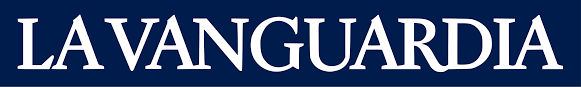 El Hospital Río Hortega aplica un nuevo tratamiento para aumentar la supervivencia del carcinomatosis peritonealCASTILLA Y LEÓNEl Hospital Universitario Río Hortega de Valladolid ha puesto en marcha un tratamiento "innovador", que aumenta la supervivencia en pacientes con carcinomatosis peritoneal.AGENCIAS02/05/2023 VALLADOLID, 2 (EUROPA PRESS)El Hospital Universitario Río Hortega de Valladolid ha puesto en marcha un tratamiento "innovador", que aumenta la supervivencia en pacientes con carcinomatosis peritoneal.Según ha explicado en un comunicado, hasta hace poco tiempo cuando un cáncer se diseminaba dentro de la cavidad abdominal, se consideraba una situación terminal sin posibilidad de tratamiento más allá del puramente paliativo.Ahora, tras 250 intervenciones, la Unidad de Cirugía Oncológica Peritoneal del HURH ha aumentado la supervivencia de estos pacientes, gracias a un tratamiento basado en cirugía de citorreducción, más quimioterapia hipertérmica intraperitoneal.Esto ha sido posible gracias a la combinación de cirugía de citorreducción, consistente en extraer quirúrgicamente la mayor cantidad de tumor y de tejido afectado posible; y la quimioterapia hipertérmica intraperitoneal, que busca eliminar las células tumorales que hayan quedado tras la intervención.Antes de la utilización de este abordaje, las personas diagnosticadas de carcinomatosis peritoneal, es decir, aquellas cuyo cáncer se ha diseminado por la cavidad abdominal implantándose en el peritoneo, la membrana que recubre todos sus órganos y paredes; solo tenían la posibilidad de recibir un tratamiento paliativo.Este nuevo tratamiento de las metástasis peritoneales ha ofrecido cifras de supervivencia muy elevadas en comparación con el tratamiento quimioterápico único, por lo que su implantación y desarrollo se está extendiendo cada vez más en los hospitales de todo el mundo.El Hospital Universitario Río Hortega lo emplea desde el año 2015 y se ha convertido en referencia para todo Castilla y León en el tratamiento de la enfermedad maligna del peritoneo con hipertermia.Los tipos de carcinomatosis peritoneal que se abordan de manera más frecuente en esta unidad son los que tienen su origen en tres tipos de cáncer: de ovario, colorrectal y el pseudomixoma peritoneal, un tumor derivado del apéndice.Y las conclusiones indican que hay ya "un amplio" grupo con supervivencia mayor a cinco años, una realidad "impensable", han añadido, hasta hace poco tiempo en este tipo de patologías.La media de edad de los pacientes operados en la unidad del Río Hortega es de 59 años, con casi un 80 por ciento de mujeres y el 20 por ciento restante de hombres, mientras que el 73 por ciento de estos pacientes habían recibido ya quimioterapia antes de llegar a este servicio.Además, se ha observado que la duración de estas intervenciones se establece entorno a las siete horas, con una estancia hospitalaria media de dos semanas.Por tipo de tumor, en el de ovario se ha obtenido un porcentaje de supervivencia del 69,9 por ciento a cinco años, con una media de supervivencia de 70 meses, mientras que para el cáncer de colon, se ha obtenido un 36,2 por ciento de supervivencia a 5 años, con una mediana de supervivencia de 40 meses.Por último, en lo referente al pseudomixoma peritoneal, los pacientes intervenidos por este motivo han llegado a unas cifras de supervivencia de casi el 80 por ciento a cinco años.